To apply for Membership:Visit www.ridcalliance.com / email: ridcalliance@gmail.comPhone: Visit us on FacebookThrough one unified voice, the alliance promotes business development by building relationships, networking and striving for a clean, aesthetically pleasing and healthy working environment within the suburban-Pittsburgh park.           RECYCLING EVENTS (RIDC ALLIANCE/ASCENTDATA)            MEET & GREET EVENTS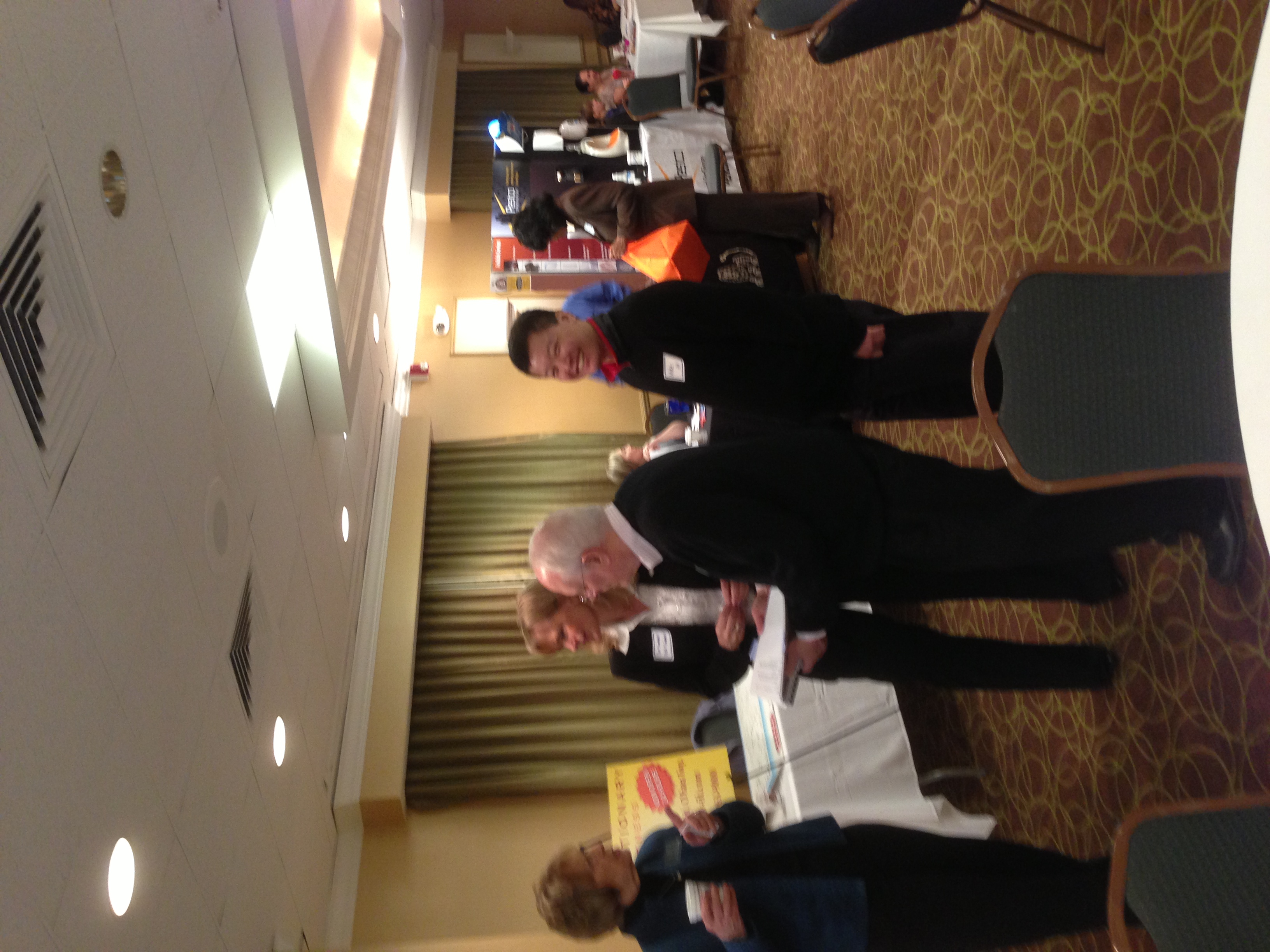 FOOD TRUCK EVENTS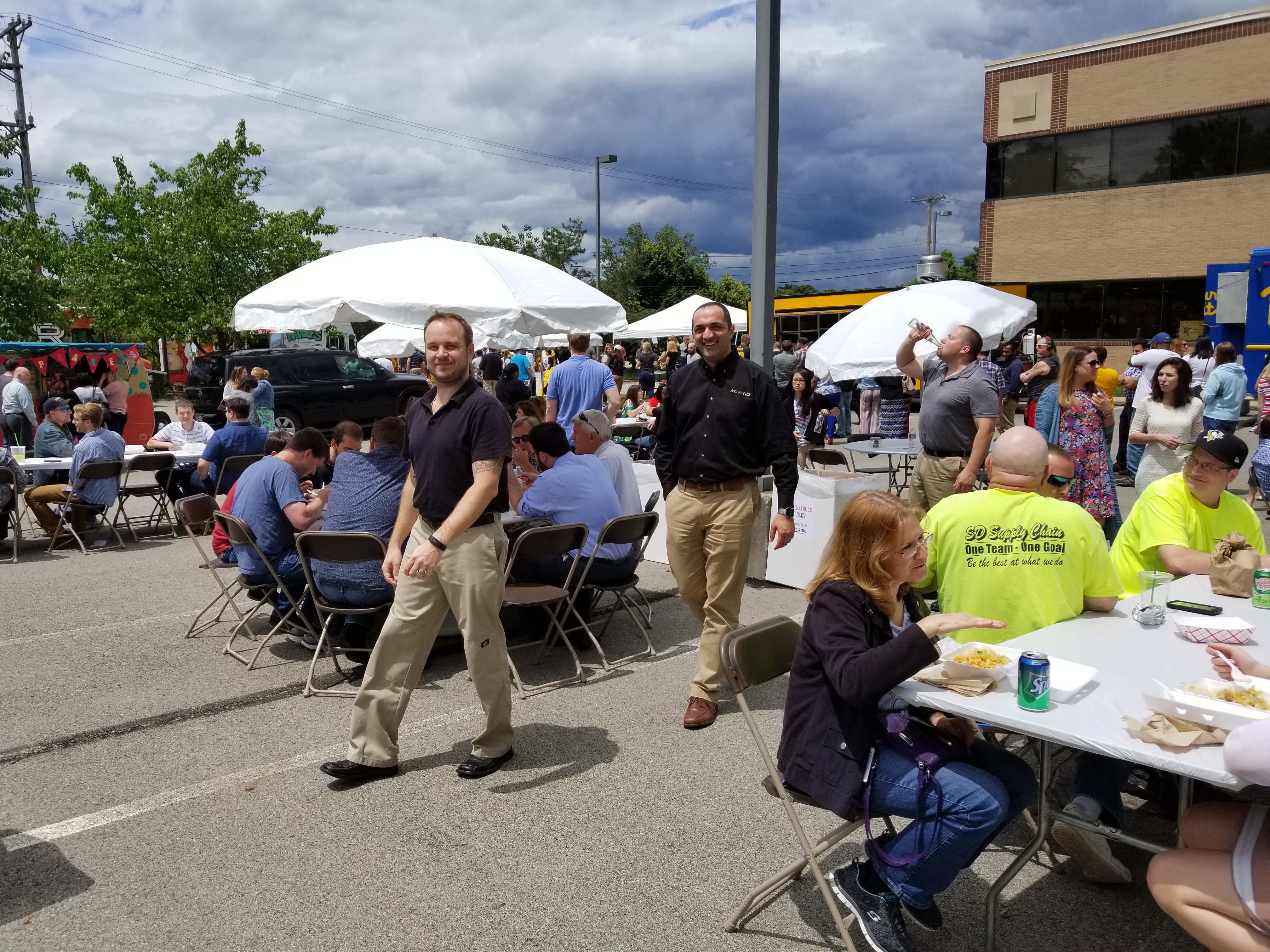 WHY BECOME A MEMBER                Our growing list of benefits includes:Exclusive listing on our directory sign, which is located in a high traffic area on Gamma Drive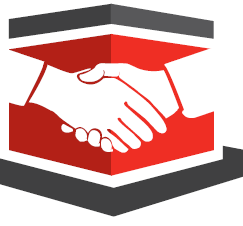                 Advocacy for the business community A clean, aesthetically-pleasing and healthy                       Working environment and quality of life A greater savings in purchasing and services Promotion to outside business interests                                                                             A unified resource to gather and disseminate information and opportunitiesPromotion of progressive business relationships among members    Recent accomplishments include:      Bus Service      Walking Path      Township Relations       